Místní akční plán rozvoje vzdělávání ve městě Brně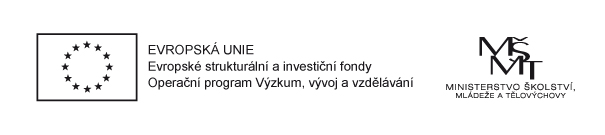 CZ.02.3.68/0.0/0.0/15_005/0000092Petra KočarPříklad dobré inkluzivní praxe v předškolním vzdělávání PETRA KOČARGlavarjeva ulica 18 a1000 LjubljanaSLOVENIA00386 1 580 91 80http://www.vrtec-jelka.sivrtec.jelka@vrtec-jelka.sipetra.kocar@vrtec-jelka.si00386 1 580 91 82KRÁTKÉ ÚVODNÍ VIDEO ZE ŠKOLKY (5 minut)Na Slovinsku je vzdělávání dětí se zvláštními potřebami založeno na cílech a principech stanovených v právních předpisech upravujících jednotlivé oblasti vzdělávání a na následujících cílech a principech:Rovné příležitosti a respektování odlišností u dětí,Udržování rovnováhy mezi různými aspekty tělesného a duševního vývoje dítěte, Zapojení rodičů do vzdělávacího procesu,Zajištění vhodných podmínek, které umožňují optimální vývoj každého dítěte,Včasné doporučení na vhodný vzdělávací program,Vzdělávací a školící organizace v blízkosti místa pobytu,Integrita a komplexita výchovy a vzdělávání,Individuální přístup,Kontinuita vzdělávacích programů,Mezioborovost.ZAČLEŇOVÁNÍ DĚTÍ SE SPECIÁLNÍMI – DODATEČNÝMI POTŘEBAMIDěti se speciálními potřebami jsou zařazeny do běžných skupin, avšak v jedné skupině mohou být maximálně dvě; v důsledku toho se počet dětí může snížit až na šest členů.Integrace dětí se zvláštními potřebami je založena na principu začlenění.V procesu práce s dětmi se speciálními potřebami je důraz kladen na různé vzdělávací potřeby, zejména na silné stránky dětí a méně na jejich deficity.V procesu realizace adaptačního programu a další odborné pomoci dětem v mateřské škole spolupracuje tým odborníků s dalšími institucemi podílejícími se na sledování vývoje jednotlivých dětí.Odborná pomoc je některým rodičům poskytována již v době zápisu dítěte do mateřské školy. Tento proces pokračuje ve spolupráci s profesionálními pracovníky v období nástupu dítěte.Proces zajištění realizace adaptačního programu a další odbornou asistenci dítěti dodržuje zásadu dobrovolnosti, vzájemné dohody a ochrany údajů ve prospěch dítěte a jeho rodiny. Zásady rovných příležitostí a respektování odlišností mezi dětmi a princip multikulturalismuPoskytuje stejné podmínky pro optimální vývoj každého dítěte. Měly by být brány v úvahu charakteristiky věkové skupiny, jakož i individuální rozdíly ve vývoji a učení. Tento princip zajišťuje optimální podmínky pro vyjádření rozdílů vyplývajících z pohlaví, společenského a kulturního pozadí a pohledu na svět. Umožňuje dětem volbu náplně výuky, aktivit a materiálů a umožňuje jim zkušenostní učení, díky němuž mohou poznávat blízké i širší prostředí.Princip AKTIVNÍHO UČENÍ a poskytování příležitostí pro verbalizaci a další způsoby vyjadřováníUmožňuje dětem být aktivní při učení. Každé dítě je jedinečné a má svůj vlastní způsob učení se, bádání a zkoumání. Aktivity pro děti v mateřské škole nabízejí různé možnosti, jak mohou najít vlastní odpovědi na své otázky a současně vyžadují, aby si děti navzájem naslouchaly. Projev dítěte je důležitou nezávislou činností, která nám dává vodítko pro další plánování a navrhování nových cílů.PODPŮRNÉ PROSTŘEDÍDětem je zajištěno podpůrné studijní prostředí, individuální, sdílené a kolektivní způsoby práce podle jejich individuálních potřeb a silných stránek.Neustále se zabýváme průběžným zajištěním pohodlného a podpůrného prostředí pro učení, které umožňuje pedagogům plánované i neplánované vedení, stejně jako i vlastní iniciativy dítěte.Dětem se zdravotním postižením jsou zajištěny normalizované podmínky ve smyslu života bez vyloučení a obecné vzdělávání ve vhodném prostředí.Zvláštní pozornost je věnována včasné detekci a diagnostice a poskytnutí vhodné podpory dítěti.Překonávání omezení inovativním způsobemUspořádávání zahradních pozemků ve všech školkách,Pořádání výletů pro děti, které se tak aktivně připojují k širšímu prostředí.Připravili jsme zdravé menu :) :) :)SPOLUPRÁCE S RODIČINa zřetel se také bere princip spolupráce s rodiči. Rodiče mohou nabízet návrhy a konkrétní aktivity, aby obohatili práci mateřské školy.Při práci s rodinami je třeba respektovat jejich soukromí, kulturu, identitu, jazyk, světonázor, hodnoty, víru, postoje, návyky a zvyky.PŘÍSTUP K VÝVOJOVÉMU PROCESUVzdělávací práce je procesně orientovaná a zajišťuje soulad s vývojovými vlastnostmi a individuálními potřebami.To se projevuje v pracovním hracím koutku a při zavádění každodenních rutin.Přihlíží se ke skutečnosti, že dítě je v určité fázi vývoje a že jeho aktivita zlepšuje proces učení a další rozvoj.Zaměřuje se spíše na proces než na obsah a výsledky.Podporuje vlastní strategie, vnímání, projevy a myšlení dětí, které jsou specifické pro určité vývojové období dítěte.Zajištění podmínek pro učení se dítěte pomocí objevování a společného zkoušení, komunikace s dětmi a dospělýmiMEZIGENERAČNÍ MEZINÁRODNÍ SPOLUPRÁCEDůraz je kladen na důležitost spontánní hry dětí, různá učební prostředí a řízené učební aktivity, kde se mohou všechny děti, včetně dětí se zvláštními potřebami, aktivně zapojit z vlastní iniciativy a bez zvláštní pomoci dospělých.Všechny děti, i děti se speciálními a dalšími vzdělávacími potřebami, mají příležitost vyjádřit své silné stránky a mohou si vybrat učební náplň, která je pro ně zajímavá.Velký důraz je kladen na podporu pozitivní sebeúcty a sebevědomí, s ohledem na kompetence dětí.Pro všechny děti se speciálními potřebami jsou na základě jejich individuálních programů provedeny úpravy následujícím způsobem:Snížení počtu dětí ve skupině.Další individuální odborná pomoc a podpora se provádí v konkrétních skupinách podle typu a stupně zdravotního postižení nebo poruch v prostorách zařízení nebo mimo zařízení, ale také individuálně v prostorách zařízení nebo mimo zařízení.Poradenská odborná pomoc.PŘIZPŮSOBENÍ MÍSTA A VYBAVENÍ v souladu s pokyny vytvořenými pro dobrou realizaci programů a v souladu se zvláštními vzdělávacími potřebami.ÚPRAVA PROSTORU: zajistěte vhodný prostor pro individuální práci (intimní hrací koutky), speciální vybavení (např.: speciální židle pro tělesně postižené děti, různé ortopedické pomůcky, doplňky k jídlu, komunikátor, invalidní vozíky, ...)FYZICKÁ POMOC: tělesně postižené děti mají k disposici asistenta.UPRAVENÍ ČASU: Předvídání dodatečného času při různých úlohách, pohyb a zařazení slovního popisu s vlastním senzoricko-motorickým zážitkem. Umožnění odpovídajících přechodů mezi různými aktivitami, konstantní rutinu. Ověřte srozumitelnost pro dítě.ÚPRAVY PŘI REALIZACI PROGRAMU: využití dalších podpůrných učebních pomůcek a grafu pohybovo-motorických dovedností, vizuálních zdrojů a dalších podnětů.Některé příklady úprav pro nevidomé dětiStálý asistent, který pomáhá překonávat fyzické bariéry a podporuje nezávislost.Prostorové přizpůsobení: neustálé plánování prostoru, hmatové značení na ploty, dveře, podlahy pro usnadnění orientace. Úpravy hracího pokoje pro volný průchod.Označení naváděcích cest, hmatové značení a různé dotykové struktury (podlahové značení od vchodu do mateřské školy do dětské herny, vstup do herny, koupelna a toaleta, určené stálé místo ve skupině).Označení jmen všech dětí v šatně v Braillově písmu.Hračky, které rozvíjejí všechny smysly a kompenzační schopnosti.Aplikace konkrétních návrhů a modelů z přírodních materiálů.Předvídání času navíc na popis, vykreslení a postupné seznámení se s novým obsahem, pohyb a začlenění verbálního popisu k jejich vlastnímu senzoricko-motorickému zážitku.Komunikace: slovní oznamování, konkrétní popisy událostí.Konkrétní zkušenosti a aktivní učení: umožnění různých multi-senzorických zkušeností, taktické vedení s verbální podporou a vysvětlením.Další vzdělávání všech odborníků, kteří pracují s nevidomým dítětem, výměna osvědčených postupů a lekce pozorování a pravidelné návštěvy Ústavu pro nevidomé a slabozraké děti v Lublani. Mateřská škola zahrnuje nejen děti se speciálními potřebami, ale také děti s různými a dodatečnými vzdělávacími potřebami, které potřebují více pomoci a individuální přístup.Aktivní integrace mateřské školy na mezinárodní úrovni zahrnuje rostoucí počet migrujících dětí v mateřských školách, děti z různých kulturních prostředí a sociálně zranitelné.Uvědomujeme si význam vhodného příznivého prostředí pro hraní a rozvoj dětí, které pocházejí z mezikulturního prostředí a mluví cizím jazykem.Vytváření stimulujícího mezikulturního prostředíDĚTI IMIGRANTŮIndividuální úpravy se provádějí pro děti přistěhovalců, první a druhou generaci přistěhovalců, uprchlíky.Děti pocházejí z Ruska, Ukrajiny, Bosny, Chorvatska, Makedonie, Turecka, Bulharska, USA, Srbska, České republiky a dalších zemí.Profesionálové vytvářejí pozitivní příjemné prostředí pro přijetí a začlenění nových dětí a dospělých.Při přípravě úprav berou v úvahu vlastnosti dítěte, porozumění jazykům, sociální začlenění a zapojení rodičů.PLÁN PRO ZAČLENĚNÍ – INDIVIDUÁLNÍ PLÁN ZAČLEŇOVÁNÍDÍTĚ – RODINA - KULTURA - SOCIÁLNÍ SÍTĚCESTOVNÍ SLOVNÍKSONCE = SLUNCEVýuka slovinského jazyka je doménou a odpovědností všech odborníků v mateřské škole.Přitom věnují zvláštní pozornost zachovávání kultury dítěte a posilují osobní kulturní identitu dítěte, na rozdíl od asimilace.Podporují všechny děti a dospělé k mezikulturní komunikaci.Děti jsou povzbuzovány a podporovány, aby při různých příležitostech prezentovaly svoji vlastní kulturu a jazyk svým vrstevníkům.Profesionálové poskytují dokumenty přeložené do jazyka dětí imigrantů zařazených do skupiny; připravují dekorace, aplikace a píší jména všech dětí v cizím jazyce.Podporují návštěvy rodičů, prarodičů, různých kulturních sdružení, občanské iniciativy ze zemí původu dítěte a společně slaví, zpívají, tančí, připravují dezerty.PŘÍPĚHY ODTUD A ODTAMTUDCESTOVNÍ KNIHOVNADEN NEPÁLUDŮM PRO KAŽDÉHONÁVŠTĚVA PSA ŠAPAUNESCO – ENO VÝSADBA STROMŮHRANÍ NAPŘÍČ EVROPOUKdyž máš radost a víš o tom, zatleskejKdyž máš radost a víš o tom, zatleskejKdyž máš radost a víš o tom, pověz nám to aspoň potom.Když máš radost a víš o tom, zatleskej.Tradiční slovinská snídaněVe spolupráci s Ministerstvem zemědělství, lesnictví a výživy Slovinské republiky a Slovinským sdružením včelařů se každoročně koná pan-slovinská kampaň Tradiční Slovinská snídaně. V roce 2012 na podnět ministerstva na této akci hostili prezidenta Slovinské republiky.Jako příklad vynikající praxe hostili v září 2015 současného ministra zemědělství, lesnictví a výživy Slovinské republiky mag. Dejana Zidanu a českého ministra zemědělství Mariana Jurečku.Cílem návštěvy bylo představit české delegaci způsob, jak ukázat dětem přínos včel, práci včelaře a medovou snídani, která byla představena v Evropě naším ministerstvem.Více na:Http://www.mkgp.gov.si/nc/en/media_room/news/article/1328/8306/Mateřská škola umožňuje individuální přístup k dětem, které pocházejí ze sociálně znevýhodněných rodin, dětem rodičů s nižšími intelektuálními schopnostmi a nadaným dětem. Patří sem také děti, které pocházejí ze zneužívajících rodin a jejichž matky se uchýlily do azylového domu, děti, jejichž rodiče jsou drogově závislými a existují také případy, kdy jeden z rodičů je ve vězení. Kromě toho se zvyšuje počet případů dětí, jejichž rodiče jsou v procesu odloučení a nemohou se dohodnout na péči.Mateřská škola poskytuje všem profesionálům neustálé doplňkové školení a síťové sdílení informací s příslušnými podpůrnými institucemi, jako jsou zdravotní střediska, vývojová klinika, centrum duševního zdraví, centra sociální práce. Jsou si dobře vědomi důležitosti včasného odhalení. Díky dobré týmové činnosti, spolupráci mezi učiteli, asistenty a poradenským pracovníkem, pravidelným pozorováním umožňuje včasné odhalení a aktuální úpravy programu. K tomu může pomoci také interní dotazník, který pomáhá zjišťovat odchylky a provádět systematické pozorování a hodnocení dětí. Rodiče se aktivně zapojují do procesu.PRACOVNÍ SÍLAVysoký standard profesionálního rozvoje.Mateřská škola se stará o to, aby všichni odborní pracovníci měli doplňkové znalosti a další odborná školení, zajišťuje soustavnou týmovou spolupráci, sdílení zkušeností a síťové sdílení informací s příslušnými poradenskými organizacemi a institucemi.PRACOVNÍ SÍLA:S jednou skupinou dětí pracuje přímo předškolní učitel a asistent předškolního učitele. S dětmi v prvním věkovém období od 1 do 3 let musí být přítomni současně nejméně šest hodin denně a ve druhé věkové kategorii nejméně čtyři hodiny denně.V souladu se zákonem je vzdělávací program realizován předškolním učitelem a asistentem předškolního učitele.Dále také poradcem pro zaměstnance mateřských škol, učitelem speciálních potřeb, koordinátorem režimu hygieny a zdraví, koordinátorem stravy a technickými pracovníky, jako jsou zaměstnanci kuchyně, pracovník prádelny, pracovníci na úklid a údržbu.Předškolní učitelé v mateřské škole mají titul nebo diplom získaný prostřednictvím vzdělání nebo studijního programu v oblasti vzdělávání v raném dětství. Nebo mají vyšší vzdělání v příslušném směru a absolvují vzdělávací nebo studijní program pro rozvoj v oblasti vzdělávání v raném dětství.Asistent předškolního učitele má středoškolské vzdělání získané prostřednictvím vzdělávacího programu pro předškolní vzdělávání nebo dokončil čtvrtý ročník gymnázia a absolvoval odborný kurz pro práci s předškolními dětmi.Poradce musí mít vysokoškolský diplom ve vhodném oboru a pedagogickou kvalifikaci.Koordinátor režimu hygieny a zdraví a koordinátor stravy musí mít přinejmenším vyšší odborné vzdělání ve vhodném směru.Mateřská škola je oceňována rodiči, protože zaměstnává vysoce vzdělanou pracovní sílu a stará se o týmovou spolupráci, průběžné odborné školení a výměnu zkušeností a přenos excelentní praxe.Mateřská škola je aktivní a dobře uznávaná na místní i mezinárodní úrovni. Aktivně spolupracuje se zakladatelem obce Lublaň a příslušnými ministerstvy.Školení zaměstnancůPohled do budoucnostiOblasti, na kterých se bude pracovat:Přechod na základní vzdělávání:Zvláštní pozornost vyžaduje budování kontaktů se základními školami.Portfolio, hodnocení ....Vedení a autonomieDĚKUJEME VÁM ZA POZORNOST